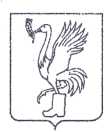 СОВЕТ ДЕПУТАТОВТАЛДОМСКОГО ГОРОДСКОГО ОКРУГА МОСКОВСКОЙ ОБЛАСТИ141900, г. Талдом, пл. К. Маркса, 12                                                          тел. 8-(49620)-6-35-61; т/ф 8-(49620)-3-33-29 Р Е Ш Е Н И Еот __25 апреля____  2019 г.                                                       №  37┌                                                      ┐ О передаче помещений в безвозмездное пользование Дмитровскому почтамту Управления Федеральной почтовой связиМосковской области – филиалу Федерального государственного унитарногопредприятия «Почта России» В соответствии с п. 12 ст. 35 Федерального закона от 6 октября 2003 года № 131-ФЗ «Об общих принципах организации местного самоуправления в Российской Федерации», руководствуясь ст. 47 Устава Талдомского городского округа Московской области зарегистрированного в Управлении Министерства юстиции Российской Федерации по Московской области 24.12.2018 года № RU 503650002018001, рассмотрев обращение главы Талдомского городского округа Московской области В.Ю. Юдина от 12.04.2019 года № 563, Совет депутатов Талдомского городского округа РЕШИЛ:     1. Передать в безвозмездное пользование Дмитровскому почтамту Управления Федеральной почтовой связи Московской области – филиалу Федерального государственного унитарного предприятия «Почта России» помещения общей площадью      43,4 кв. м., расположенные по адресу: Московская область, Талдомский городской округ, д. Квашенки, д. 18, сроком на 1 год.     2.   Настоящее решение вступает в силу с даты его подписания.     3.  Контроль над исполнением настоящего решения возложить  на председателя Совета депутатов Талдомского городского округа  Московской области М.И. Аникеева.Председатель Совета депутатовТалдомского городского округа                                                               М.И. АникеевГлава Талдомского городского округа                                                                                       В.Ю. Юдин